Муниципальное бюджетное общеобразовательное учреждение«Череповская основная школа»Название практики:«Профилактика учебной неуспешности»Основныеразработчики:Кулешова Л.А. – директор школы, Шлеменкова Л.А. – заместитель директора школы по УВР, учителя – предметники: Балина И.Д., КазаковаА.Д., Максименкова Н.В., ЖариковаИ.В.,Устинова С.М., Прокофьева Н.А., Красовская Е.М., Шатрова Г.С.д. Черепово,  2023Ученик – это не сосуд, который нужно наполнить,                                                  а факел, который нужно зажечь.                                                                                                      К.Д. Ушинский                                  Под неуспешностью понимается любая деятельность, которая несопровождается достижением желаемого результата (успеха).Под школьной неуспешностьюимеется в виду весь комплекс школьных проблем, которые могут возникнуть у ребенка в связи с началом систематического обучения в школе.Проблеманеуспешностиявляетсяипедагогической,ипсихологической имедицинской.   В последние годы число учащихся, испытывающих трудностивобучении,растёт.Перед школой стоит задача по выстраиванию системной работы попреодолениюучебнойнеуспешностикакнаорганизационном,такисодержательномуровне.ВнутришкольнаясистемапрофилактикиучебнойнеуспешностиМБОУ«Череповская ОШ»включает следующие компоненты: анализ достигаемых результатов и причиннеуспешности;включениевсистемувсехучастниковобразовательныхотношений;использованиеразличныхмеханизмовпреодоленияшкольнойнеспешностисучетомобразовательныхпотребностейобучающихся;моделированиеработыпедагоговвурочной,внеурочнойдеятельности.Факторы, усиливающие неуспешность:• Генетическое неблагополучие;• Физиологические недостатки;• Социальная среда.      Программа профилактики учебной неуспешности направлена на созданиеусловий для успешного обучения и повышения мотивации школьников к учебной деятельности, оказание адресной педагогической поддержки обучающимся с рисками учебной неуспешности. Цель практики: повышение качества образовательных	результатовучащихсязасчетвыстраиваниявнутришкольнойсистемы профилактикиучебнойнеуспешности.Задачи:создатьусловиядляорганизациивнутришкольнойсистемыэффективнойработысучащимисяпопрофилактикеипредотвращениюнизкихобразовательныхрезультатов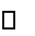 обеспечитьучетиндивидуальныхрезультатов каждогоучащегося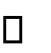 выявитьпричинызатрудненийучащихсяпорезультатаммониторингапредметныхиметапредметныхрезультатовврамкахвнутреннейсистемыоценкикачестваобразованияобеспечить разработку и реализацию индивидуальных плановполиквидацииучебныхдефицитовдлявсехучащихся,имеющихрискиучебной неуспешностиобеспечитьпедагогическоесопровождениеучащихсясрискамиучебнойнеуспешностииихродителей(законныхпредставителей)обеспечитьохватучащихся,имеющихрискиучебнойнеуспешности, программами дополнительного образования всоответствиисихпотребностями,организацияихучастиявконкурсах,олимпиадах.В настоящее время одна из первоочередных задач работы школы - повышениекачестваобучениячерезсозданиесистемыглубокогоиндивидуальногоучётазнанийучащихся с разным уровнем учебных возможностей в условиях апробации ФГОСтретьегопоколения.Втечениедвухпоследнихлетпоказателькачестваобученияпошколеостаетсястабильным – 41% (на уровне НОО- снижение на 7%, на уровне ООО- снижениена 5%).По итогам 2021-2022 учебного года7 учащихся 1-9 классов успевают на «4» и «5» , один учащийся отличник. В группе резерва ударников 2человека имеют по одной «3». За два последних учебных года по 3 учебным предметам наблюдаетсяснижениепоказателякачества.ПорезультатамОГЭ2022года,отмечаетсяснижениекачества обучения по математике,обществознанию,географии.Посещение уроков администрацией школы в течение 2021-2022 учебного года(18 уроков) показывает, что учителя-предметники испытывают трудности восуществлениидифференцированногоподходавобучении,развитиифункциональной грамотности у школьников в соответствии с требованиями ФГОСв условияхсовременнойцифровой образовательнойсреды.Таким образом, анализируя работу педколлектива по повышению качестваобученияв2021-2022годуможноотметить,чтопоитогамучебногогоданеудалосьдобиться больших положительных изменений в данном направлении. На начало2022-23учебногогодадоляучащихся,укоторыхвыявленырискиучебнойнеуспешностисоставляет7,1%Для устранения учебной неуспешности в МБОУ «Череповская ОШ» разработана Программа профилактики учебной неуспешности. http://www.cherepovoshkola.edusite.ru/DswMedia/programmaprofilaktikiuchebnoyneuspeshnosti2022-2023cherepovo-kopiya.pdf. Срок реализации программы – 2022 – 2023 учебный год. Участниками реализации программы являются все участники образовательного процесса: администрация школы, педагогический коллектив, обучающиеся, родители (законные представители). По результатам диагностики  работа  по преодолению неуспешности в 2022 – 2023 учебном году ведется с учащимся 9 класса.ОсновныенаправленияПрограммыимеханизмыихреализацииЭтапыпрофилактикиучебнойнеуспешностиРеализация программы осуществляется  в соответствии с дорожной картойДорожная карта пореализациипрограммыпрофилактикиучебнойнеуспешностиОжидаемые результаты реализации Программы - функционированиевнутришкольнойсистемыэффективнойработысучащимисяиихродителями(законнымипредставителями)попрофилактикеипредотвращениюнизкихобразовательныхрезультатов; - повышениекачестваобразовательныхрезультатов; - снижениеуровняучебнойнеуспешности; - совершенствование	профессиональной  компетентности	и профессионального роста  педагогов школы  по вопросам профилактикиучебнойнеуспешности.ОсновныерискиПрограммыипутиихминимизацииВыводы и принимаемые меры.Частой причиной учебной неуспешности обучающихся МБОУ «Череповская ОШ» является слабая сформированностьметапредметных умений и/или  пробелы в базовой предметной подготовке; слабая сформированность навыков работы с информацией, навыков самоорганизации и самокоррекции.  Намечены действия по повышению качества образовательных результатов: - своевременное прохождение курсов повышения квалификации учителей по преодолению неуспешности; - усиление внутришкольного контроля администрацией; -  расширение взаимосвязей учителей всех классов (взаимопосещение уроков, методические совещания, взаимные консультации по выработке мер предупреждения неуспешности отдельных учащихся); - стимулирование интереса учащихся к изучению предмета и использование в этих целях разных форм внеклассной работы; - привитие сознательного отношения к его изучению и чувства ответственности за свою успеваемость; - укрепление воли учащегося к преодолению трудностей усвоения данного предмета.Есть три главные составляющие преодоления и профилактики учебной неуспешности – это «подбор» учащихся, педагогический коллектив и ,конечно же, помощь со стороны родителей.Только при взаимодействии всех  трех составляющих возможен успех.Приложение 1 http://www.cherepovoshkola.edusite.ru/DswMedia/individual-nyiymarshrut.pdfПриложение 2http://www.cherepovoshkola.edusite.ru/DswMedia/roditel-skoesobranie.pdfПриложение 3http://www.cherepovoshkola.edusite.ru/DswMedia/metodichrazrabotka.pdfПриложение 1 Индивидуальный образовательный маршрут  учащегося 9 класса   по подготовке к ОГЭУчитель: Казакова Антонина ДаниловнаПояснительная запискаВ настоящее время эффективность деятельности всей образовательной системы связана с результатами государственной( итоговой) аттестации выпускников 9 классов. Каждое образовательное учреждение несет ответственность за качество предоставляемых образовательных услуг. Надежным результативным средством подготовки к итоговой аттестации школьников и обеспечения им возможности успешно её пройти является индивидуальная работа с учащимися.Цель: работа по основным темам курса математики за 7 – 9 класс, отработка вычислительных навыков учащихся, чтобы сдать ОГЭ и получить аттестат за основное образование.Задачи: выявить затруднения по математике(по итогам диагностических работ), использовать интернет – ресурсы при подготовке к ОГЭ, психологическая помощь при подготовке к ОГЭ, научиться решать все типы задач базового уровня.Формы и методы обучения: объяснение учителя, самостоятельная работа с измерительным материалом с использованием ЭОР, написание пробных работ, тестирование с использованием ЭОР.Формы и методы контроля: письменная работа, устный ответ по вопросам. Работа со справочным материалом.Работа с бланками: приучить к внимательному чтению и неукоснительному выполнению инструкций, использующихся в материалах ОГЭ, к чёткому и разборчивому письму заполнения бланка регистрации и бланка №2Сайты для самостоятельной работы:http://www.fipi.ru Открытый банк задач ОГЭ по математикеhttps://time4math.ru./oge   Материалы для подготовки к ОГЭ. Реши и распечатайhttps://math.oge.sdamgia.ru Решение вариантовПлан работыВключать посильные индивидуальные задания, для лучшего усвоения использовать опорные конспекты, памятки.Привлекать учащихся к работе на сайте, привлекать другие интернет- ресурсы.Использовать в работе задания открытого банка заданий ,размещённых на сайте ФИПИ.Выделять проблемные темы и работать над ликвидацией пробелов в знаниях и умениях по этим темамПамятки по алгебре для учащихся 9 класса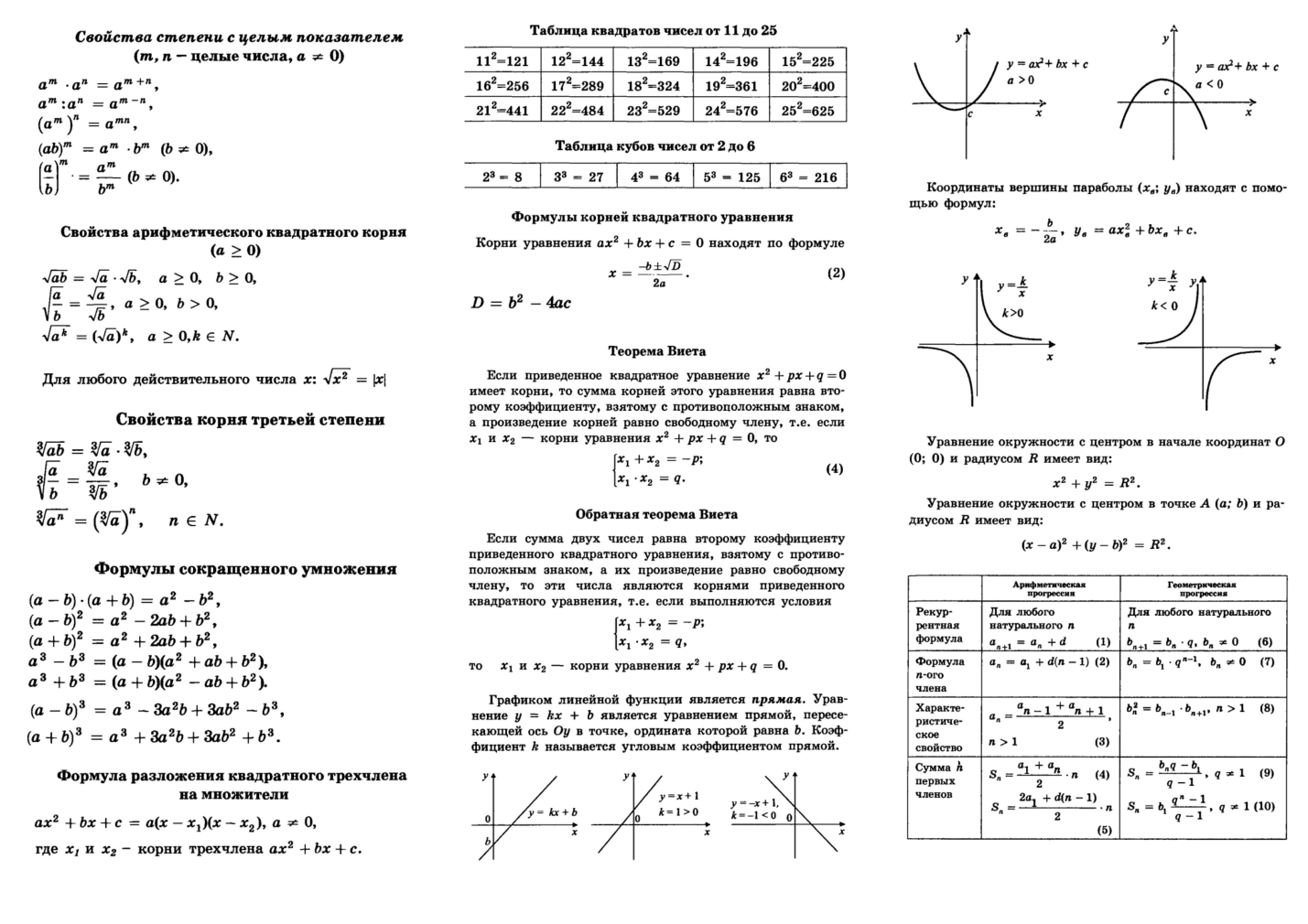 Приложение 2 Родительское собрание«Причины снижения успеваемости у                                                                        учащихся и пути их преодоления»Классный руководитель:  Балина И. Д.Цели: - выяснить причины неуспеваемости учащихся; - помочь родителям искоренить эти причины.Ход собранияПроблема неуспеваемости беспокоит всех: и взрослых, и детей.Подростки, которые плохо учатся в школе, не всегда похожи друг на друга. Кто-то постоянно сидит на последней парте, надеясь, что его не вызовут отвечать. Кто-то приучает учителей к мысли, что его вообще нельзя трогать — для этого он угрюмо и враждебно молчит, когда его вызывают к доске. Кто-то превращается в настоящего клоуна для всего класса и несет какую-то чушь. Кто-то списывает у друзей или сдает на контрольных пустые листки. Кто-то опаздывает на уроки, прогуливает и вообще не приходит на занятия.Несмотря на непохожее поведение и совершенно разную реакцию, все эти подростки страдают от одной и той же проблемы - плохой успеваемости в школе.Поэтому родительское собрание я хочу начать с эпиграфа к немуРебёнок – не робот, привязанный к книжкам, 
Гулять и играть должен юный мальчишка, 
Девчонка не хочет всегда сидеть дома, – 
Такая проблема всем взрослым знакома! 
Как всё же ребёнка заставить учиться, 
За книжкой упорно весь вечер сидеть, 
В то время как может он просто влюбиться 
И в мыслях в другие миры улететь? 
Не надо ребёнка ругать бесконечно. 
Попробуйте лучше в нём волю развить, 
С ним вместе вам надо учиться, конечно, 
А главное – просто ребёнка любитьРебёнок может ненавидеть школу, плохо вести себя на уроке и ничего не запоминать… Неуспеваемость способна испортить не только его самооценку, но и изуродовать жизнь, превратив годы учёбы в ад. Между тем часто причины неуспеваемости лежат на поверхности, да и устранить их реально. А что такое неуспеваемость и отставание?Много есть определений, но я остановлюсь на одном, более понятным, в первую очередь Вам, уважаемые родители.Исследование состава неуспеваемости и обоснование средств её предупреждения требуют использования двух понятий: неуспеваемость и отставание.Отставание – процесс накапливания невыполнений требований, и каждый отдельный случай такого выполнения, т.е. один из моментов.Неуспеваемость - несоответствие подготовки учащихся требованиям содержания образования, фиксируемое по истечении какого – либо значительного отрезка процесса обучения – цепочки уроков, посвященных изучению одной темы или раздела курса, учебной четверти, полугодия, года.Так сложилось, что многие, но только не ученики нашего класса, ломают себе голову над тем, как повысить успеваемость. Пугает то, что многие ребята остаются совершенно безучастны и даже входят во вкус своей роли пассивного наблюдателя. Часто приходится видеть, как такие ученики рассматривают свой приход на дополнительные занятия как большую «милость» с их стороны.Оценки, которые получают наши дети, это цена их труда. Успеваемость по сравнению с предыдущим годом снизилась. Почему же цена труда становится все ниже и ниже?Как реагируют родители на складывающуюся ситуацию? Таких реакций, как правило, две. (Диалог с родителями)Первая - это искреннее возмущение. Все условия ребенку созданы. А он не желает ничего делать. Вторая реакция – отчаяние, возникающее из понимания безвыходности положения. Они или ругают, наказывают, или пытаются «договориться по-человечески». Иногда у родителей вдруг просыпается надежда на чудо: кто-то же знает такое слово, после которого ребенок поймет и на глазах переродится.В подростковом возрасте происходит смена ведущего вида деятельности с учебы на общение. В школу подростки ходят не учиться, а общаться.Я бы выделила следующие причины неуспеваемости:1. Отсутствие интереса к учёбе. Помните: интерес нельзя привить насильно. Попытайтесь понять, что именно стало причиной его потери и как давно это произошло.2. Конфликты с педагогами. Не понижать авторитет преподавателя в глазах ребёнка, быть осторожным при осуждении его действий. Ещё сильнее «опустив» педагога в глазах ребёнка, вы рискуете тем, что у него ваш сын или дочь уже совсем ничему не научится. Более того, ребёнок может привыкнуть списывать свои собственные неудачи на учителей и в дальнейшем.3. Конфликты с товарищами по учёбе, с ребятами во дворе и т. д. Ребёнок захвачен конфликтом, и он отнимает большую часть его ресурсов, которые могли бы быть потрачены на обучение. Чем дольше это продолжается, тем больше школьник изматывается. Для начала попытайтесь поговорить с ребёнком. В качестве профилактики обучите его приёмам бесконфликтного общения.4. Конфликты с родителями. Перед тем, как обвинять ребёнка, присмотритесь к себе. Помните простую истину: поведение детей – это зеркало нашего к ним отношения.5. Пробелы в ранее усвоенных знаниях. Это серьёзное препятствие на пути овладения новым материалом. Посоветуйте ребёнку обратиться к ранее изученному.6. Неумение организовать свою домашнюю работу. Попробуйте помочь ребёнку распределять время и силы. Пусть сначала он выполняет то задание, которое вызывает у него наибольшие трудности.7. Отвлекающие факторы. Компьютер, телевизор и прочие развлечения должны знать своё место. Не позволяйте их электронным душам слишком долго находиться в центре внимания ребёнка, если он только не использует их для обучения.8. Отсутствие мотивации к учебной деятельности. Мотивация — это своего рода двигатель, приводящий в движение деятельность. Почти любые действия начинаются и продолжаются благодаря мотивации. Когда у подростка она сильна, говорят, что он настойчив и добивается своих целей. Подростков, которым не хватает мотивации, часто называют «неудачниками». У них нет целей, которые бы заставляли их хорошо учиться, поэтому они не используют весь свой интеллектуальный потенциал.9. Недостаточное умение учиться. Основной симптом этой проблемы проявляется тогда, когда выполнение домашнего задания становится источником постоянных конфликтов семье.Для начала спросите ребёнка о том, зачем он учится и попытайтесь объяснить, для кого он это делает.10. Проблемы с развитием внимания и памяти. Начать исправлять можно уже сегодня. Надеюсь, легко найдёте подходящие способы. Затрудняетесь? Почему бы не посоветоваться с классным руководителем?11.Личные проблемы. «Какие там такие проблемы могут быть в его-то возрасте. Одни фантазии!». Если вы можете согласиться с этим высказыванием, то, скорее всего, вашему ребёнку сильно не повезло – ему трудно будет поделиться с вами проблемой, ведь она для вас просто пустяк, а для него беда.12. Ребёнок часто болеет. Постарайтесь укрепить его иммунитет и не давайте тратить драгоценное время впустую.Таким образом, все причины плохой успеваемости в школе сводится к тому, что у ребёнка не развиты учебная мотивация и навыки эффективного обучения.  Это возможно только тогда, когда эффективно работает система семья – ученик – школа.Опрос учителей – предметников показывает, что учащиеся:1. Нарушают дисциплину в классе.2. Занимаются не в полную силу.3. Очень много времени теряют на уроке: разговоры, переписываются записками, просятся «выйти» из класса, не все принадлежности носят с собой.4. Нет закрепления материала дома, не готовят домашнего задания.5. Не записывают в дневники домашнее задание или записывают неправильно и непонятно.6. «Наглеют», вступают в споры с учителем на уроке, тем самым отвлекают других учеников.Таким образом, все причины плохой успеваемости в школе сводится к тому, что у ребёнка не развиты учебная мотивация и навыки эффективного обучения.  Это возможно только тогда, когда эффективно работает система семья – ученик – школа.2.Обсуждение вопроса  «Почему дети могут, но не хотят учиться?»(Родители рассказывают о своих проблемах, делятся своим опытом по устранению проблем в обучении детей.)Соответственно  и методы, с помощью которых мы хотим помочь детям, должны состоять в том, чтобы помочь подросткам усвоить эффективные учебные навыки и развивать свою мотивацию, после чего они будут в состоянии выполнять более сложные учебные задания.Прежде всего нужно рассмотреть семейную обстановку в доме. Еще раз проверить условия учёбы – учащийся должен иметь собственное рабочее место. Необходимо укрепить чувство собственного достоинства, обеспечивая успех подростка. Продумать вознаграждение для побуждения детей лучше учиться. И напоследок, одна и главных причин, это отсутствие сотрудничества между учителем, учеником и его родителями. Только совместными усилиями мы можем достичь успеха освоения знаний подростка и его сдачи экзаменов.Рекомендации родителямКак установить контакт с ребенком?*устранить все, что порождает конфликт;*перестать читать нотации;*не забывать хвалить, если ребенок заслужил это;*нельзя возлагать больших надежд на исправление учебных дел;*относиться сдержанно к школьным неудачам;*интересоваться, чем живет ваш ребенок;*постепенно входить в жизнь ребенка, втягивать его в жизнь семьи;*выбрать общее дело, которое вызывало бы интерес у школьника и было знакомо родителям;совместно планировать бюджет.Как организовать помощь ребенку в учебе?--ежедневно проверять выполнение домашних заданий;--создавать атмосферу доброжелательного отношения к просьбам о помощи;--никогда не отказывать в помощи, откладывать все дела;--родители должны сами предлагать помощь;--помнить, что немедленных результатов не будет.Как добиться систематического выполнения домашнего задания?--добиваться неукоснительного и систематического приготовления уроков;--относиться к урокам как к серьезному и важному делу;--нельзя откладывать выполнение уроков по любым причинам;--добиваться выполнения домашнего задания в определенное время и в отведенном для этого месте;--добиваться, чтобы период включения в работу был коротким;--не позволять отвлекаться на посторонние дела.Общие рекомендации*Проявляйте интерес к школьным делам, обсуждайте сложные ситуации, вместе ищите выход из конфликтов*Посоветуйте ребенку в затруднительных ситуациях обращаться за помощью к классному руководителю*Не следует сразу ослаблять контроль за учебной деятельностью ребенка, если в период обучения он привык к вашему контролю*Приучайте его к самостоятельности постепенно. В какой-то момент родитель, следящий за успеваемостью, устает, или уже не справляется со школьной программой, или решает для себя, что его сын (или дочь) уже достаточно взрослый для самостоятельной работы, и прекращает всяческую помощь.  Внешне это выглядит как стремление помочь ребенку стать взрослым и самостоятельным, на самом деле это часто диктуется усталостью, неспособностью успевать за усложняющейся программой школьного обучения, стремлением снять с себя ответственность за успешное осуществление процесса учения. Создается впечатление, что в какой-то момент родитель проходит некую критическую точку, после которой его силы иссякают, и изменение его поведения происходит очень быстро. Подросток, привыкший полагаться на помощь родителей, совершенно теряется, и даже если он хотел бы самостоятельной жизни, он на это просто не способен. И как результат – резкое снижение успеваемости.*Основными помощниками родителей в сложных ситуациях являются терпение, внимание и пониманиеЕсли вы хотите, чтобы ваш ребенок ходил в школу с удовольствием*Не говорите о школе плохо, не критикуйте учителей в присутствии детей;*Не спешите обвинять учителей в отсутствии индивидуального подхода, задумайтесь над линией собственного поведения;*Вспомните сколько раз вы сидели с ребёнком и наблюдали за его работой над уроками, были ли случаи, когда вы заметили у ребёнка неправильные приёмы работы и показали ему правильные;*В случае конфликтной ситуации в школе постарайтесь устранить её, не обсуждая все подробности с ребёнком;*Следите, чтобы ваш ребёнок вовремя ложился спать. Не выспавшийся ребёнок на уроке грустное зрелище;*Пусть ребёнок видит, что вы интересуетесь его заданиями, книгами, которые он приносит из школы;*Читайте сами, пусть ребёнок видит, что свободное время вы проводите за книгами, а не только у телевизора;*Учите ребёнка выражать свои мысли письменно: обменивайтесь с ним записками, пишите вместе письма;*Принимайте участие в жизни класса и школы. Ребёнку приятно, если его школа станет частью вашей жизни;*В школе ваш ребёнок может столкнуться с очень критическим отношением к себе. Помогите ему не утратить веры в себя.И в завершении нашей встречи давайте попробуем определить для вас и вашего ребенка цель этого учебного года.С. Я. Маршак говорил, что есть талант писателя, а есть талант читателя. Как любой талант (а он спрятан в каждом), его надо открыть, вырастить, воспитать.Приложение 3Муниципальное бюджетное общеобразовательное учреждение«Череповская основная школа»Методическая разработка на тему:«Использование современных методов и технологий в образовательном процессе для преодоления учебной неуспешности, повышения мотивации к предмету и качества образования»Выполнила:учитель немецкого языкаШатрова Галина СергеевнаАпрель 2023 г.В настоящее время перед педагогами достаточно остро стоит вопрос о повышении уровня усвоения школьниками учебного материала, т.е. улучшении его понимания, запоминания и умения применять полученные знания.Сегодня каждый педагог ищет наиболее эффективные пути усовершенствования образовательного процесса, повышения заинтересованности учащихся. Если осуществляемая ребенком на уроке деятельность для него не является значимой, если он скучает и равнодушен, то и проявить свои способности не может, что ведёт к учебной неуспешности, снижению мотивации к обучению и качества знаний.Новая образовательная парадигма выдвигает на первое место личность ребёнка, её развитие посредством образования. Характерной чертой современной педагогической науки является стремление к созданию новых образовательных технологий, ориентированных на личностное развитие ребёнка. Переход массовой школы от авторитарной педагогики к адаптивной предполагает два последовательно осуществляемых этапа: внедрение личностно-ориентированных технологий обучения, обеспечивающих образовательные потребности каждого ученика в соответствии с его индивидуальными способностями; перевод обучения на субъектную основу с установкой на саморазвитие личности. 	Главная цель педагогической деятельности заключается в развитии самостоятельной деятельности ученика, благодаря которой он станет успешным распорядителем своей судьбы, продолжит непрерывное образование в течение всей своей жизни. Основная задача - создание и организация условий инициирующих детское действие, а основной результат развитие личности ребенка на основе универсальных учебных действий. «Скажи мне, и я забуду, покажи мне, и я запомню, дай мне действовать самому, и я научусь».Поэтому и возникла новая парадигма образования: ученик - предметно-информационная среда (в том числе, новые информационные технологии) – учитель. В последнее время все чаще поднимается вопрос о применении новых информационных технологий в учебных заведениях. Это не только новые технологические средства, но и новые формы преподавания. Основной целью обучения  немецкому  языку является формирование и развитие коммуникативной культуры учащегося, обучение практическому овладению иностранным языком. Если поставить основной целью изучения немецкого языка - формирование коммуникативной компетенции, то все остальные цели (воспитательная, образовательная,  развивающая) реализуются в процессе этой главной цели. Конечной целью обучения является научить свободному ориентированию в иноязычной среде и умению адекватно реагировать в различных ситуациях. На мой взгляд, задача учителя состоит в том, чтобы: 1)Создать условия практического овладения языком для каждого учащегося, выбрать такие методы обучения, которые позволили бы каждому ученику проявить свою активность, свое творчество. 2)Активизировать познавательную деятельность учащегося в процессе обучения немецкому языку. Существуют на современном этапе уже хорошо зарекомендовавшие себя методики и технологии. Мне особенно близки и интересны:технология уровневой дифференциации игровая технология обучение по станцияммультимедийные технологииметод проектов здоровьесберегающие технологии технология интерактивного обучения обучение в сотрудничестверазвивающие технологии Приоритетами в области педагогических технологий для меня являются"обучение в сотрудничестве";метод проектов;индивидуальный и дифференцированный подход к обучению ИКТ Моя работа имеет практическую направленность, поэтому я остановлюсь лишь на некоторых. Метод проектов использую с начального этапа обучения, в итоге этот метод дает прекрасные результаты:все проекты используются на уроках в качестве наглядности и дидактического материала; дети участвуют в олимпиадах; повышается их уровень культуры; устанавливаются межпредметные связи; растет самооценка личности; учащиеся учатся добывать знания; получают опыт владения современными компьютерными технологиями; дети расширяют границы владения языком, получая опыт от практического его использования; учатся слушать иноязычную речь и слышать, понимать друг друга при защите проектов;работают со справочной литературой, словарями, компьютером, тем самым создаётся возможность прямого контакта с аутентичным языком, чего не даёт изучение языка только с помощью учебника. Работая в рамках технологии проектного обучения, учитываю возрастные и индивидуальные особенности детей, стимулирую самостоятельность, потребность в самовыражении и самореализации. Работа над проектом требует усилий, затрат времени, постоянного самосовершенствования, но я убеждена, что в условиях сельской школы она необходима. Прикладываю все усилия для того, чтобы помочь каждому ребенку получить все необходимые знания, что позволит ему самоутвердиться, стать пригодным для жизни в современном обществе.Начиная уже со среднего звена, большое внимание уделяю проектной деятельности учащихся на уроках немецкого языка. Проектная форма работы является одной из актуальных технологий, позволяющих учащимся применять накопленные знания по предмету. Учащиеся расширяют свой кругозор, границы владения языком, получая опыт от практического его использования, учатся слушать иноязычную речь и слышать, понимать друг друга. Дети работают со справочной литературой, словарями, компьютером, Интернет-ресурсами, тем самым создается возможность прямого контакта аутентичным языком, чего не даёт изучение языка только с помощью учебника на уроке в классе.https://cloud.mail.ru/public/2YD8/WKNUBnuEohttps://disk.yandex.ru/i/oRZEN5efnI28wQhttps://disk.yandex.ru/i/fagpqQo2IB9xGAhttps://cloud.mail.ru/public/Mnoe/na1xuk6fbhttps://drive.google.com/file/d/1AId0lPnIE8DiA0ZMFPG_7gYsFhCU9hZd/view?usp=sharinghttps://drive.google.com/file/d/1AKAPI4exazXD4Cwd3amRFOAx9AYDt5sw/view?usp=sharinghttps://drive.google.com/file/d/1AN06w-wtT2wCMt8WIP_MNRCEFCdG7ybp/view?usp=sharinghttps://drive.google.com/file/d/1AEzXyVNP5UtCDEYZs-SF6vOPXi4I_ikR/view?usp=sharingЗдоровьесберегающие технологии. «Здоровье – это самая важная ценность, дарованная человеку природой». Базовым компонентом гармоничного развития человека является его физическое, психическое, нравственное и интеллектуальное здоровье. Вместе с тем, мы можем констатировать, что растет озабоченность ухудшающимся качеством физического, психического и нравственного развития и здоровья учащихся школ. Задачей образовательных учреждений в сфере охраны здоровья учащихся является забота о здоровье детей и профилактика заболеваний. Обязанность образовательных учреждений создавать условия, гарантирующие охрану и укрепление физического и психологического здоровья учащихся. В процессе учебной деятельности учащимся трудно удерживать активное внимание на протяжении одного или нескольких уроков, что связано с возрастными особенностями детей младшего школьного возраста. Снижение внимания на уроках проявляется в двигательном беспокойстве детей. Однако такое поведение физиологически оправдано, так как выполнение различных движений (руками, ногами туловищем, головой) препятствует чрезмерному напряжению мышц и является одним из способов обеспечения саморегуляции организма. Различные движения детей руками, ногами туловищем служит сигналом, что учащиеся утомлены.      Для предупреждения утомления во время учебного процесса необходим отдых (2-5 минут) в виде физических упражнений. Физкультурные минуты на уроках благоприятно влияют на восстановление умственной работоспособности, препятствует нарастанию утомления, повышают эмоциональный тонус, снимают статические нагрузки, предупреждая тем самым нарушение осанки. На уроках я  провожу физкультурные минутки,  которые улучшают  мозговое  кровообращение, снимают  физическое  и эмоциональное  напряжение,  расслабляют  мышцы плечевого  пояса. Дети знают много рифмовок на немецком языке, любят играть в разные подвижные игры. Одной  из самых  любимых  технологий учителей  иностранного  языка, конечно,  являются игровые  технологии. https://cloud.mail.ru/public/hfhg/EoDc7t4emИгровые технологии, как известно, повышают эффективность преподавания, делают процесс обучения более интересным, способствуют успешному усвоению изученного материала, формируют навыки коллективной работы.Обучение по станциям – немецкая мотивационная методика К.Рауер, применяется при итоговом контроле.  Преимущества: ребенок работает по своему индивидуальному плану и в своем темпе; задания имеют различную степень сложности; на станциях имеется материал, позволяющий ученику провести контроль и самоконтроль; задания на всех станциях должны быть различными как по их социальным формам, так и по обращению с учебным материалом; развивается чувство самоконтроля, ответственности; постоянная сменяемость учебных и социальных форм вносит разрядку, страхует от усталости: учитель не контролер, а помощник и координатор; возможность работать с листом ответов освобождает социально неадаптированных детей от смущения и нервозности.   https://cloud.mail.ru/public/9aEW/EkRiiHwUEИКТ – без этих технологий невозможен сегодня урок немецкого языка  и применение вышеназванных технологий.             Если в совокупности применять современные технологии, то можно добиться запрограммированных результатов, снизить неуспешность не смотря на уровень развития детей, обучающихся именно немецкому языку. Информационные технологии и интернет ресурсы. Формы работы с компьютерными обучающими программами на уроках немецкого языка включают: -изучение лексики -отработку произношения -обучение диалогической и монологической речи -обучение письму -отработку грамматического материала. Возможности использования интернет ресурсов огромны. На уроке учитель вместе с учащимися может решить ряд дидактических задач: формировать навыки и умения чтению, используя материалы глобальной сети, совершенствовать словарный запас учащихся, формировать у учащихся мотивацию к изучению немецкого языка. Кроме того, работа, направленная на изучение возможностей учащихся, налаживать и поддерживать деловые связи и контакты со своими сверстниками в Германии. Также учащиеся могут принимать участие в тестировании, викторинах, конкурсах, олимпиадах, проводимых по сети Интернет и т.д. https://lingomost.com/fitness/https://www.kidsweb.de/https://www.de-online.ru/https://deutsch-uni.com.ru/https://www.blinde-kuh.de/index.htmlhttps://www.zdf.de/kinder/jonaluhttps://www.grammade.ru/http://school-collection.edu.ru/https://www.galerie.de/http://museen.de/https://deu.archinform.net/index.htmhttp://filolingvia.com/publ/186-1-0-1823https://disk.yandex.ru/i/Q8yUuMGMu9qUngИнтерактивная технология обучения. Одним из  основных требований, предъявляемых к обучению иностранных языков с использованием интернет ресурсов - является создание взаимодействия на уроке то, что принято называть в методике - технология интерактивного обучения. Интерактивность - это объединение, координация  и взаимодополнение усилий коммуникативной цели и результата речевыми средствами. Интерактивность не просто создает реальные ситуации из жизни, но и заставляет учащихся адекватно реагировать на них посредством иностранного языка. Эта работа в парах, группах, интервью, опросники. В парах можно дать грамматику, чтение,  аудирование  с выполнением задания. В группах 2-3 человека. Задания должны быть элементарными. Группа формируется:- по желанию, - разноуровневая (сильная + слабая) Методика интерактивного обучения предполагает учитывать следующие вопросы: а) Что будем делать? б) Как будем делать?  в) Сколько времени? г) В каком виде будем проводить? Итог? Зачастую, на своих уроках я использую ротационные малые группы. Например, в рамках темы шестого класса «Экскурсия по Германии», я практикую работу по следующей схеме:1 этап – опережающее задание, сбор информации по определенному плану об одном из городов Германии.   Выбор города  происходит путем жеребьевки.2 этап – работа в малых группах: Берлин, Франкфурт-на-Майне, Бремен, Гамбург. Ребята делятся найденной информацией, систематизируют ее.3 этап – работа в малых группах Германии. Каждый учащийся доносит до всего коллектива группы информацию о своем городе.4 этап –  дополняем материал, обмениваемся мнениями, готовим мини рассказы о Германии.Очень нравятся детям ролевые игры «Знакомство», «На улице», «В магазине». Игры развивают диалогическую речь, формируют речевой этикет, принятый в Германии.https://cloud.mail.ru/public/9rBc/jFtDNpyxjТехнология сотрудничества. Основная идея заключается в создании условий для активной совместной деятельности учащихся в разных учебных ситуациях. Ребята объединяются в группы по несколько человек, им дается одно задание при этом оговаривается роль каждого. Каждый  учащийся отвечает не только за результат своей работы, но и за результат всей группы. Поэтому слабые учащиеся стараются выяснить у сильных  то,  что им непонятно, а сильные учащиеся стремятся,  чтобы слабые досконально разобрались в задании. И от этого выигрывает весь класс, потому что совместно ликвидируются пробелы. Внедрение информационных технологий в обучение значительно разнообразит процесс восприятия и отработки информации.Развивающие  технологии.Иностранный язык это благодатное поле  деятельности для  учителя. Здесь творческие  задания полезны  и актуальны. Творчество перестает быть  уделом единиц. Каждый  ребенок по  своему талантлив, но  ему  нужно помочь найти  себя, раскрыть  свои способности. Даже слабые  ученики  всегда  с  удовольствием выполняют  творческие  задания, т.к. есть  возможность  проявить  свои  индивидуальные  способности. За  такие  работы я  ставлю две оценки;  одну – за  оформление, вторую – за материал  на  немецком  языке. Исходя из  опыта, выделяю два  типа  творческих  работ:  обязательные  и  по  желанию. В 6 классе при  изучении  темы «Школа»  я предлагаю ребятам нарисовать свою школу в селе и  рассказать  о ней  на  немецком языке.https://disk.yandex.ru/i/Puczs892hw_wwQУчащиеся  пишут  рефераты на заданные темы и защищают  их. https://disk.yandex.ru/i/6j8NxgIJc1D1kwhttps://disk.yandex.ru/i/wm5Effs9RrD2zghttps://disk.yandex.ru/i/IlWB6acD1npVwAПри  изучении  тем в  старших  классах таких,  как «Достопримечательности», «Профессии»,  «Защита окружающей среды», «Города Германии»  и  многое  другое,  ученики  делают   презентации. https://cloud.mail.ru/public/MFLb/B4kh4offXhttps://cloud.mail.ru/public/QJWg/28raFgxBHhttps://cloud.mail.ru/public/dniU/oWEMTEXMbНапример, «Мой  любимый композитор Гайдн»,  «Моцарт», «Бетховен»,  «Музыка» сопровождают презентацию музыкой. Учащиеся среднего этапа  обучения  тоже очень  любят  заниматься творчеством. Они составляют кроссворды  на  изученную  лексику,  это и одежда, и внешность  человека, виды спорта и  книги, домашние  животные, школьные предметы  и  многое  другое. Эти  кроссворды  помогают  мне  организовывать индивидуальные  задания,  соблюдать  дифференцированный  подход  в  обучении  немецкому  языку. На  младшем  этапе  обучения ребята с удовольствием  рисуют  по  заданной теме;  пятиклассники – город, мое  любимое  время  года, ученики  6 класса – иллюстрированное  сочинения  на  тему «Осень – нескучная пора»,  «Овощи  и  фрукты».  Ученики  охотно делают  поделки  и  рисунки по  теме «Времена  года». https://disk.yandex.ru/i/6Ptq08XOS2wu_wМакеты  часов.https://disk.yandex.ru/i/DpQ1Xwh-vj-qbA, https://disk.yandex.ru/i/K_NuPw0ufYlsoAК  Рождеству и Новому году ежегодно  проводится  конкурс поздравлений  на  немецком  языке, страноведческие игры.https://disk.yandex.ru/i/PDutXHwUDFPHOQhttps://disk.yandex.ru/i/V3o6Yy4GpdUWKQТак, на уроках немецкого языка в 7, 8-ом классе учащиеся участвуют в проектной работе «Виртуальное путешествие по городам Германии». Целью путешествия является поиск информации о немецких городах на различных сайтах. Класс делится на группы, каждая из которых собирает информацию по определенному городу (Берлину, Мюнхену, Гамбургу, Кельну), его истории, какие достопримечательности можно увидеть в данном городе, что можно приобрести как сувенир, как можно провести свободное время и так далее. При подготовке проекта группа оговаривает роль каждого. Каждый ученик отвечает не только за результат своей работы, но и за результат всей группы.  Поэтому слабые учащиеся стараются выяснить у сильных то, что им непонятно, а сильные учащиеся стремятся, чтобы слабые разобрались в задании. И от этого выигрывает весь класс, потому что совместно ликвидируются пробелы, учащиеся собирают информацию в интернете, работают со справочной литературой, СМИ, готовят ее к представлению в виде проектов, презентаций. Например, на уроке в 3 классе по теме «Спряжение глаголов в настоящем времени» была предложена следующая проблема: «Сабина написала нам письмо о том, как она провела лето, однако в нем оказались кляксы, и нам не видно окончании глаголов. Что вам нужно сделать? Как вам прочитать письмо?» Дети осуществляют рефлексивное действие (формулируют проблему, оценивают свою готовность к решению проблемы, обнаруживают незнание, находят причины затруднений, самостоятельно создают способы решения проблемы, осуществляют самопроверку и взаимопроверку.)На уроке в 6 классе при развитии умений диалогической речи по теме «В продуктовом магазине» можно создать следующую проблемную ситуацию: «К вам сегодня должны прийти гости. Вам нужно приготовить им еду, однако оказалось, что дома нет продуктов. Как вам решить эту проблему» Дети работают по той же схеме, что и предыдущем примере, но при этом учащиеся ещё должны и самостоятельно составить диалог при покупке продуктов в магазине. При оценивании деятельности учащихся я обращаю внимание не только на использованную лексику и грамматику, но и на способность самостоятельной поисковой деятельности, на умение находить необходимую информацию, преобразовывать и перерабатывать ее, а также доказывать правильность своего суждения. Применяя данную технологию, я обратила внимание на то, что у учеников заметно повысилась познавательная активность, изучение материала дается ученикам намного легче, улучшились результаты контрольных работ, ученики стали быстрее работать с новыми текстами, содержащими до 30 % незнакомой лексики.Вид работы учащиеся выбирают самостоятельно, это может быть, как коллективный проект (например, « Летние каникулы», 7 класс), так и индивидуальный, где ученики в рамках одной темы выполняют различные творческие задания (например: «Города Германии» - 7 класс, «Моя семья», - 3 класс, https://disk.yandex.ru/i/luWER9GnjP-k7whttps://disk.yandex.ru/i/n33vfZFopKiCdA«Что я люблю» - 3 класс,https://disk.yandex.ru/i/WGV2V-gQ0DP6fghttps://disk.yandex.ru/i/MUdRbnJQVeSkKQ «Мой распорядок дня» -6 класс,https://disk.yandex.ru/i/gvb4rGKCxhWdAQhttps://disk.yandex.ru/i/pK1N1zezN_4buQа также творческие работы « Что такое Родина для каждого из нас ?»- 7 класс, https://disk.yandex.ru/i/1rmz1RwugMkWoAhttps://disk.yandex.ru/i/jlcV3jYE8yTFvAученики 5 класса – пишут  иллюстрированное сочинения на тему «Мой любимый питомец».https://disk.yandex.ru/i/ex3fGixI3ylzbAhttps://disk.yandex.ru/i/DevRNND6jj67NAhttps://disk.yandex.ru/i/r0jTyRof8rwU0whttps://disk.yandex.ru/i/zbZbQRloCVIN2gВ заключение хотелось бы сказать, что изучение иностранного языка я не превращаю в скучную и рутинную работу, а стараюсь сделать увлекательным путешествием в мир неизведанного, интересного, где каждый может почувствовать себя первооткрывателем и раскрыть свои творческие способности.Итак, можно сделать вывод, что сегодня преподаватель имеет возможность качественно изменить процесс обучения и воспитания: различные методы и технологии облегчают творческую работу учителя, помогают совершенствовать, накапливать и развивать свои педагогические находки, а также формировать у обучающихся образовательные компетенции, совершенствовать навыки работы с информацией, реализовать творческие возможности, увеличивать долю самостоятельной работы учащихся, повышать темп урока, а всё это вместе взятое ведёт к преодолению учебной неуспешности, повышениюмотивации к предмету и качества образования.1.Координацияиуправление1.1.ОпределениеответственногокоординатораПрограммынашкольном уровне.1.2.РазработкаиреализацияПрограммы2. Повышение профессиональной компетентностипедагогическихиуправленческихкадров2.1.Разработкаиреализацияперспективногопланаповышенияквалификацииповопросампрофилактикиипреодоленияшкольнойнеуспешности3.Методическоеобеспечение3.1.Планированиеиорганизацияметодическойработышколы,организацияработыпроблемныхгруппишкольныхметодическихобъединенийучителейповопросампрофилактикиипреодоленияшкольнойнеуспешности3.2.Анализрезультатовобразовательнойдеятельностишколы.Выявлениеучащихсяструдностямивобучении,определениепричинучебнойнеуспешности.4.Мониторинг4.1.ПроведениемониторингареализацииПрограммы.Внесениенеобходимыхизменений.5.Методысбораинформации5.1.Анализрезультатовмониторингаобразовательнойдеятельности,динамикипоказателейкачестваобразованияврамкахшкольнойсистемыоценкикачестваобразования5.2.Анализуровняпрофессиональнойкомпетентностиипрофессиональногоростапедагоговшколы.5.3.Анализрезультатовдиагностическихисследованийучащихсяиродителей(законныхпредставителей)ЭтапыпрофилактикиЗаместительдиректораУчитель-предметникКлассныйруководительВыявлениеАнализ  устныхзаявлений исигналов овыявленныхобучающихсяс трудностямивобучении.На основепредоставленной информации организация работы с цельюопределениядальнейшейстратегииоказанияпомощи обучающемусяПроведениедиагностикипредметных результатовнеуспевающих обучающихся.Информирование заместителя директора орезультатахдиагностикиАнализ успеваемостиипосещаемости.Сбор информации отучителей-предметников.Информирует:родителей овыявленныхпроблемахинеобходимости проведенияуглубленнойпсихолого-педагогической диагностики с обучающимися специалистамислужбыпсихолого-педагогического сопровождения.Информирование заместителя директора о результатахработыпо выявлению обучающихся,испытывающихтрудности вобученииРеализацияпрограммыПосещениеуроков сцельюконтроляреализациипрограммы.Организация обмена опытом педагогов.Проведениесобеседований с класснымируководителями по результатам работы собучающимися, испытывающимитрудности вобученииИндивидуализацияобучения всоответствии с выявленнымизатруднениями.Планирование и проведение уроков с использованием интерактивныхметодов.Развитиечитательскойграмотности.Использование дифференцированного обучения.Активноеобучение(проекты,исследования)ВедениежурналапосещаемостиРазработкавместе собучающимсяИОМ,подведениеитогов поокончаниючетверти.Помощьобучающемусяв реализациииндивидуальногоплана учебной деятельности.Уведомлениеродителей,заместителя директора опосещаемостии успеваемости обучающихся, испытывающихтрудности восвоенииосновныхобщеобразовательныхпрограммПовторнаядиагностикаПовторноедиагностическоеисследованиепроводитсясцельювыявлениядинамикиликвидациитрудностейвобучении(специалистамииспользуютсятежеметодикидиагностики,которыеприменялисьдлявыявленияобучающихсяструдностямивобучении)Повторноедиагностическоеисследованиепроводитсясцельювыявлениядинамикиликвидациитрудностейвобучении(специалистамииспользуютсятежеметодикидиагностики,которыеприменялисьдлявыявленияобучающихсяструдностямивобучении)Повторноедиагностическоеисследованиепроводитсясцельювыявлениядинамикиликвидациитрудностейвобучении(специалистамииспользуютсятежеметодикидиагностики,которыеприменялисьдлявыявленияобучающихсяструдностямивобучении)№МероприятиеМероприятиеСрокиСрокиСрокиОтветственныйОтветственный1.«ПовышениепрофессиональногомастерствапедагогическихработниковируководителейООвчастиработыпо преодолению учебной неучпешности».1.«ПовышениепрофессиональногомастерствапедагогическихработниковируководителейООвчастиработыпо преодолению учебной неучпешности».1.«ПовышениепрофессиональногомастерствапедагогическихработниковируководителейООвчастиработыпо преодолению учебной неучпешности».1.«ПовышениепрофессиональногомастерствапедагогическихработниковируководителейООвчастиработыпо преодолению учебной неучпешности».1.«ПовышениепрофессиональногомастерствапедагогическихработниковируководителейООвчастиработыпо преодолению учебной неучпешности».1.«ПовышениепрофессиональногомастерствапедагогическихработниковируководителейООвчастиработыпо преодолению учебной неучпешности».1.«ПовышениепрофессиональногомастерствапедагогическихработниковируководителейООвчастиработыпо преодолению учебной неучпешности».1.«ПовышениепрофессиональногомастерствапедагогическихработниковируководителейООвчастиработыпо преодолению учебной неучпешности».1Участиепедагоговвметодическихвебинарах по преодолению рисковучебнойнеуспешности,организованныхФИСОКОи СОИРОУчастиепедагоговвметодическихвебинарах по преодолению рисковучебнойнеуспешности,организованныхФИСОКОи СОИРОВтечениепериодареализациипрограммыВтечениепериодареализациипрограммыВтечениепериодареализациипрограммыДиректоршколыДиректоршколы2Организацияипроведениекруглогостола«Какповысить качествознанийучащихсяс рискамиучебнойнеуспешности»Организацияипроведениекруглогостола«Какповысить качествознанийучащихсяс рискамиучебнойнеуспешности»До18ноября 2022До18ноября 2022До18ноября 2022Зам. директорашколыЗам. директорашколы3Организация	повышенияквалификациипедагоговОрганизация	повышенияквалификациипедагоговВтечениепериодареализациипрограммыВтечениепериодареализациипрограммыВтечениепериодареализациипрограммыЗам. директорашколыЗам. директорашколы4ДиагностикапрофессиональныхдефицитовпедагоговДиагностикапрофессиональныхдефицитовпедагоговВтечениепериодареализациипрограммыВтечениепериодареализациипрограммыВтечениепериодареализациипрограммыЗам. директорашколыЗам. директорашколы5Созданиеинформационно образовательнойсредыпедагогическогомастерстваСозданиеинформационно образовательнойсредыпедагогическогомастерстваВтечениепериодареализациипрограммыВтечениепериодареализациипрограммыВтечениепериодареализациипрограммыДиректоршколыДиректоршколы6Организация внутришкольноговнедрениямоделинаставничества«педагог-педагог»Организация внутришкольноговнедрениямоделинаставничества«педагог-педагог»ВтечениепериодареализациипрограммыВтечениепериодареализациипрограммыВтечениепериодареализациипрограммыДиректоршколыДиректоршколы2.«Индивидуализацияобразовательногопроцесса»2.«Индивидуализацияобразовательногопроцесса»2.«Индивидуализацияобразовательногопроцесса»2.«Индивидуализацияобразовательногопроцесса»2.«Индивидуализацияобразовательногопроцесса»2.«Индивидуализацияобразовательногопроцесса»2.«Индивидуализацияобразовательногопроцесса»2.«Индивидуализацияобразовательногопроцесса»11Приведение в соответствиелокальныхнормативныхактовПриведение в соответствиелокальныхнормативныхактовНоябрь2022Ноябрь2022ДиректоршколыДиректоршколы22Разработка и внедрение ИОМ дляслабоуспевающихдетей  Разработка и внедрение ИОМ дляслабоуспевающихдетей  ВтечениепериодареализациипрограммыВтечениепериодареализациипрограммыУчителя-предметникиУчителя-предметники33Разработкадополнительныхобщеобразовательных программ поформированию функциональнойграмотностиит.д.Разработкадополнительныхобщеобразовательных программ поформированию функциональнойграмотностиит.д.ВтечениепериодареализациипрограммыВтечениепериодареализациипрограммыУчителя-предметникиУчителя-предметники3.	«Созданиеблагоприятногоклиматав ОО3.	«Созданиеблагоприятногоклиматав ОО3.	«Созданиеблагоприятногоклиматав ОО3.	«Созданиеблагоприятногоклиматав ОО3.	«Созданиеблагоприятногоклиматав ОО3.	«Созданиеблагоприятногоклиматав ОО3.	«Созданиеблагоприятногоклиматав ОО3.	«Созданиеблагоприятногоклиматав ОО11Оказанию психологическойподдержки	обучающихсяструдностямивобучении.Оказанию психологическойподдержки	обучающихсяструдностямивобучении.Оказанию психологическойподдержки	обучающихсяструдностямивобучении.ВтечениепериодареализациипрограммыВтечениепериодареализациипрограммыАдминистация, классныеруководители22Вовлечениепедагоговкиспользованию современногоучебногооборудования.Вовлечениепедагоговкиспользованию современногоучебногооборудования.Вовлечениепедагоговкиспользованию современногоучебногооборудования.ВтечениепериодареализациипрограммыВтечениепериодареализациипрограммыДиректоршколы33ПроведениеобученияучителейснизкимиуровнемвладенияИКТ(IT- компетенциями).ПроведениеобученияучителейснизкимиуровнемвладенияИКТ(IT- компетенциями).ПроведениеобученияучителейснизкимиуровнемвладенияИКТ(IT- компетенциями).ВтечениепериодареализациипрограммыВтечениепериодареализациипрограммыУчительинформатики4.	«Работасродителями».4.	«Работасродителями».4.	«Работасродителями».4.	«Работасродителями».4.	«Работасродителями».4.	«Работасродителями».4.	«Работасродителями».4.	«Работасродителями».11ОрганизацияпросветительскойработысродителямиОрганизацияпросветительскойработысродителямиОрганизацияпросветительскойработысродителямиВтечениепериодареализациипрограммыВтечениепериодареализациипрограммыКлассныеруководители22Обеспечениедоступностииоткрытости(прозрачности) информации: стенды,баннеры,информированиеореализуемых образовательныхпрограммах; актуальное обновлениеинформационнойсредыОбеспечениедоступностииоткрытости(прозрачности) информации: стенды,баннеры,информированиеореализуемых образовательныхпрограммах; актуальное обновлениеинформационнойсредыОбеспечениедоступностииоткрытости(прозрачности) информации: стенды,баннеры,информированиеореализуемых образовательныхпрограммах; актуальное обновлениеинформационнойсредыВтечениепериодареализациипрограммыВтечениепериодареализациипрограммыДиректоршколы33Проведение совместныхсоциокультурныхсобытийдляродителейидетей/реализациясоциальныхпроектов.Проведение совместныхсоциокультурныхсобытийдляродителейидетей/реализациясоциальныхпроектов.Проведение совместныхсоциокультурныхсобытийдляродителейидетей/реализациясоциальныхпроектов.ВтечениепериодареализациипрограммыВтечениепериодареализациипрограммыДиректоршколы,классныеруководителиОсновныерискиПутиихминимизацииНеготовность	коллектива школы преобразованиям, направленным наустранениесуществующихпроблемРазработкареалистичнойПрограммыНедостаточная квалификация педагоговшколы, низкая мотивация на повышениепрофессиональногоуровняОрганизацияповышенияквалификации,вовлечениевразличныеформыметодическойработынаразных уровнях.Организацияэффективнойработысистемынаставничества.Применение   методов   материальногоиморальногостимулированияпедагогов.Высокий	уровень педагогическойнагрузкиучителей-предметниковОптимизацияпедагогическойнагрузкиучителей-предметниковприсоставлениирасписанияуроковНедостаточная	оперативность при корректировке плана реализацииПрограммыОперативный	мониторинг	выполнениямероприятийПрограммыОтсутствиезаинтересованностиуродителей(законныхпредставителей)учащихсяИнформирование родителей о деятельностишколыпопрофилактикеипреодолениюучебнойнеуспешности.Привлечениеродителейкпланированиюипроведениюсовместных мероприятий.Выявлениеуровняудовлетворенностиродителей(законныхпредставителей)организациейобразовательнойдеятельностишколы№Тема отрабатываемого материалаДомашнее задание Дата 1.Диагностическая работа в формате ОГЭоктябрь2.Методы и приёмы работы с объектами. Обыкновенные и десятичные дроби. Задания 1-6Решение заданий на сайте http://fipi.ru 1-6Октябрь,март3.Решение квадратных и линейных уравнений. Задания 9 Решение заданий на сайте http://fipi.ru№ 9Ноябрь,январь4.Методы и приёмы работы с графиками. Задания 11Решение заданий на сайте http://fipi.ru№11Декабрь, февраль5.Простейшие задачи на проценты. Задания 8 Решение заданий на сайте http://fipi.ru№ 8Январь 6.Координатная прямая. Системы неравенств. . Задания 7, 13 Решение заданий на сайте http://fipi.ru№ 7,13февраль7.Методы и приёмы работы с геометрическим материалом. Четырёхугольники их свойства, площади Задания 15,17Решение заданий на сайте http://fipi.ru№ 15,17Декабрь,апрель8.Треугольники их свойства, площади. Задания 16Решение заданий на сайте http://fipi.ru№ 16Февраль,май9.Решение тренировочных вариантовдекабрь10.Геометрические фигуры на решетке. Задания 19Решение заданий на сайте http://fipi.ru№ 19март11.Окружность , центральные и вписанные углы, касательная к  окружности. Задания № 15Решение заданий на сайте http://fipi.ru№ 15март12.Диагностическая работа февраль13.Анализ геометрических высказываний. Задания 19Решение заданий на сайте http://fipi.ru№ 19апрель14.Синус , косинус. Тангенс прямоугольного треугольника. Задания 18Решение заданий на сайте http://fipi.ru№ 18апрель15.Решение тренировочных вариантовмай  16.Решение тренировочных вариантов